Тема № 3. (6 часов). Гомеопатические лекарственные препараты. Гомеопатический лекарственный препарат - лекарственный препарат, произведенный или изготовленный из фармацевтической субстанции или фармацевтических субстанций в соответствии с требованиями общих фармакопейных статей к гомеопатическим лекарственным препаратам или в соответствии с требованиями фармакопеи страны производителя такого лекарственного препарата.Хранение гомеопатических лекарственных средств осуществляется в соответствии с Приказом Министерства здравоохранения РФ от 23 августа 2010 г. № 706н (ред. от 28.12.2010)  «Об утверждении Правил хранения лекарственных средств», и в соответствии требований производителя.Отпуск гомеопатических лекарственных препаратов для парентерального применения осуществляется только по рецепту, остальные гомеопатические лекарственные средства отпускаются без рецепта.Препарат СтодальОциллококцинумИзображение 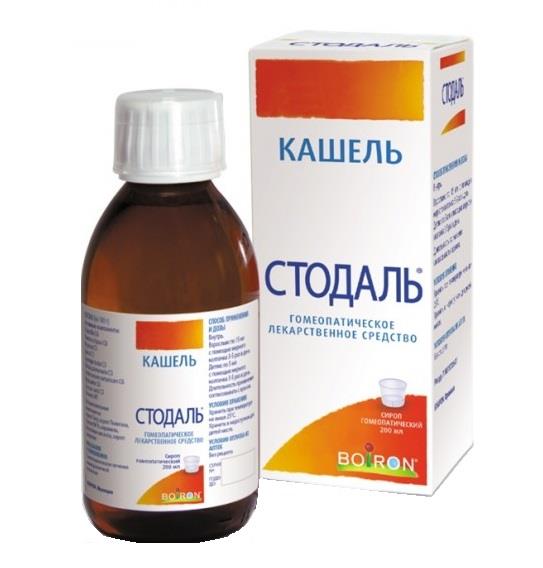 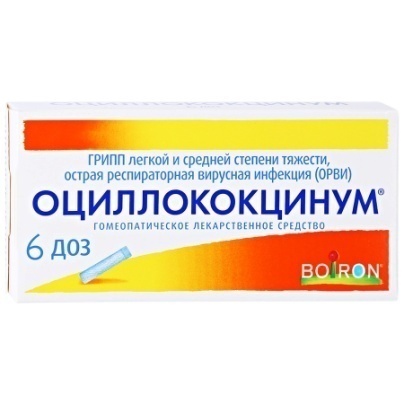 Фармакологическая группа Гомеопатическое средство Гомеопатическое средствоОписание лекарственной формыПрозрачный сироп светло-желтого с коричневатым оттенком цвета, с ароматным запахомБелые гранулы почти сферической формы, без запаха, легко растворимые в водеПоказания Симптоматическое лечение кашля различной этиологии-Грипп легкой и средней степени тяжести;
-Острая респираторная вирусная инфекция (ОРВИ)Противопоказания Повышенная индивидуальная чувствительность к отдельным компонентам препарата-Повышенная индивидуальная чувствительность к отдельным компонентам препарата; 
-Непереносимость лактозы, дефицит лактазы, глюкозо-галактозная мальабсорбцияПрименение при беременности Необходима консультация врача. При применении следует учитывать, что каждые 15 мл сиропа содержат 0,206 г этанола, каждые 5 мл — 0,069 г этанола.Препарат применяется по назначению врачаПобочные действия Побочные действия у препарата отсутствуют. При возникновении побочных эффектов следует обратиться к врачу.Побочные эффекты отсутствуют. При возникновении побочных эффектов следует обратиться к врачу.

Возможны аллергические реакции.Способ применения Внутрь. Взрослым: по 15 мл с помощью мерного колпачка 3–5 раз в день. Детям: по 5 мл с помощью мерного колпачка 3–5 раз в день.Внутрь. Положить под язык содержимое тубы и держать до полного растворения.
Для детей: растворить содержимое дозы в небольшом количестве воды и давать с ложечки или с помощью бутылочки с соской.Форма выпускаСироп гомеопатическийГранулы гомеопатическиеУсловия хранения  В сухом, защищенном от света месте, при   температуре от 15 до 25 °C.
Хранить в недоступном для детей месте.При температуре не выше 25 °C.
Хранить в недоступном для детей месте.Срок годности препарата 5 лет 5 летУсловия отпуска из аптеки Без рецептаБез рецепта